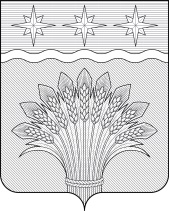 КЕМЕРОВСКАЯ ОБЛАСТЬ – КУЗБАСССовет народных депутатов Юргинского муниципального округапервого созывашестьдесят шестое заседаниеРЕШЕНИЕот 27 июня 2024 года № 314 – НАО внесении изменений в решение Совета народных депутатов Юргинского муниципального округа от 30.11.2023 № 272–НА «О прогнозном плане приватизации муниципального имущества муниципального образования Юргинский муниципальный округ на 2024 год»В соответствии с Гражданским кодексом Российской Федерации,  Федеральным законом от 21.12.2001 № 178–ФЗ «О приватизации государственного и муниципального имущества», Федеральным законом от 06.10.2003 № 131–ФЗ «Об общих принципах организации местного самоуправления в Российской Федерации», Положением о порядке управления и распоряжения имуществом, находящимся в муниципальной собственности Юргинского муниципального округа, утвержденным решением Совета народных депутатов Юргинского муниципального округа от 30.09.2021 № 148–НА, в целях получения дополнительных доходов в бюджет Юргинского муниципального округа в 2024 году, Совет народных депутатов Юргинского муниципального округаРЕШИЛ:1. Внести изменения в решение Совета народных депутатов  Юргинского муниципального округа от 30.11.2023 № 272–НА «О прогнозном плане приватизации муниципального имущества муниципального образования Юргинский муниципальный округ на 2024 год» согласно Приложению к настоящему решению.2. Настоящее решение действует на период основного Решения Совета народных депутатов Юргинского муниципального округа от 30.11.2023 № 272–НА «О прогнозном плане приватизации муниципального имущества муниципального образования  Юргинский  муниципальный округ на 2024 год».3. Настоящее решение опубликовать в газете «Юргинские ведомости» и разместить в информационно–телекоммуникационной сети «Интернет» на официальном сайте администрации Юргинского муниципального округа.4. Настоящее решение вступает в силу после его официального опубликования в газете «Юргинские ведомости».5. Контроль за исполнением решения возложить на постоянную комиссию Совета народных депутатов Юргинского муниципального округа первого созыва по бюджету, налогам, финансовой и экономической политике.Председатель Совета народных депутатовЮргинского муниципального округа					             И. Я. БережноваГлава Юргинского муниципального округа				             Д. К. Дадашов27 июня 2024 годаПриложение к решениюСовета народных депутатовЮргинского муниципального округаот 27 июня 2024 года № 314 – НА1. Исключить из прогнозного плана приватизации муниципального имущества муниципального образования Юргинский муниципальный округ на 2024 год пункты 7, 9, 10, 11, 12, 132. Дополнить прогнозный план приватизации муниципального имущества муниципального образования Юргинский муниципальный округ на 2024 год пунктами 14, 15, 16 в следующей редакции:№ п/пНаименование и краткая характеристикаАдресСпособ приватизацииПредполагаемый срок приватизации«7.ТП №375/25 кВА Ф-10-3-Л ПС 31 Разъезд тяг.,площадь 0,7 кв.м.Кемеровская область, Юргинский муниципальный округ, п. ЛинейныйКонкурсI – IV квартал20249.ВЛ от П-024 по 18 опору, протяженность 250,0 м.Кемеровская область – Кузбасс, Юргинский муниципальный округ, п. Приречье, Юргинское лесничество, Проскоковское участковое лесничество, урочище «Заозерное», кварталы № 28, 29КонкурсI – IV квартал202410.ВЛ-0,4 кВ от ТП № 400 Ф-10-12-П ПС Проскоковская, протяженность 573,0 м.Кемеровская область – Кузбасс, Юргинский муниципальный округ, с. Проскоково, Юргинское лесничество, Проскоковское участковое лесничество, урочище «Проскоковское», кварталы № 1-70, 72-80, 82, 84-92КонкурсI – IV квартал202411.ВЛ-10 кВ Ф-10-12-П ПС Проскоковская, отпайка от оп. 36/9 до ТП № 400, протяженность 684,0 м.Кемеровская область – Кузбасс, Юргинский муниципальный округ, с. Проскоково, Юргинское лесничество, Проскоковское участковое лесничество, урочище «Проскоковское», кварталы № 1-70, 72-80, 82, 84-92КонкурсI – IV квартал202412.ВЛ 10 кВ Ф-10-4-К ПС Заозерная, отпайка от оп. 26 до оп. 26/23, протяженность3670,0 м.Кемеровская область – Кузбасс, Юргинский муниципальный округ, выпаса возле д. Алабучинка, Юргинское лесничество, Проскоковское участковое лесничество, урочище Заозерное, кварталы № 13, 15-27, урочище Авангард, квартал № 5КонкурсI – IV квартал202413.ВЛ-0,4 кВ от ТП №375 10-3-Л ПС 31 Разъезд тяг., протяженность132 м.Кемеровская область, Юргинский муниципальный район, сельское поселение Арлюкское, поселок ЛинейныйКонкурсI – IV квартал2024№ п/пНаименование и краткая характеристикаАдресСпособ приватизацииПредполагаемый срок приватизации«14.ВЛ 10 кВ, протяженностью 1185 м.Российская Федерация, Кемеровская область –Кузбасс, муниципальный округ Юргинский, деревня Алаево, СОТ «Заречный»КонкурсIII – IV квартал202415.ВЛ-0,4 кВ, протяженностью 1399 м.Российская Федерация, Кемеровская область –Кузбасс, муниципальный округ Юргинский, деревня Алаево, СОТ «Заречный»КонкурсIII – IV квартал202416.КТП с трансформатором ТМ-63/10-04, площадью застройки 11,3 кв.м.Российская Федерация, Кемеровская область –Кузбасс, муниципальный округ Юргинский, деревня Алаево, СОТ «Заречный»КонкурсIII – IV квартал2024